Об участии председателя КСП Старооскольского городского округа в IХ Общем собрании представительства Союза муниципальных контрольно-счетных органов в Центральном федеральном округе26 ноября текущего года председатель Контрольно-счетной палаты Старооскольского городского округа                           Светлана Анатольевна Шеина приняла участие в заседании Совета Представительства Союза муниципальных контрольно-счетных органов в Центральном федеральном округе (далее – Представительство) и в IX Общем собрании Представительства.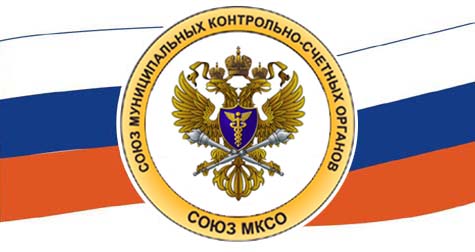 В связи с избранием в ноябре 2020 года председателем Представительства председателя Контрольно-счетной палаты городского округа город Воронеж Литвинчук Е.С., заседания проводились в режиме видеоконференцсвязи, организованной Контрольно-счетной палатой городского округа город Воронеж.В заседаниях приняли участие председатели контрольно-счетных палат городов Белгород, Курск, Иваново, Смоленск и других городов, а также председатели контрольно-ревизионных комиссий Чернянского и Борисовского районов Белгородской области.На Общем собрании Представительства его участники:- согласовали проект плана работы Представительства на 2021 год;- приняли решение об участии в 2021 году в едином Общероссийском контрольном мероприятии по теме «Проверка эффективности и целевого использования бюджетных средств, выделенных на переселение граждан из аварийного жилищного фонда в 2019-2020 годах в рамках реализации национального проекта «Жилье и городская среда»;- рассмотрели вопрос о повышении квалификации сотрудников муниципальных контрольно-счетных органов (членов Союза МКСО в ЦФО)                                      в 2021 году;- обсудили приоритетные направления развития внешнего муниципального финансового контроля, в том числе определили задачи муниципальных контрольно-счетных органов, которые члены Союза МКСО в ЦФО будут реализовывать при планировании и осуществлении своей деятельности в предстоящий период.Следует отметить, что основными приоритетными направлениями деятельности муниципальных контрольно-счетных органов должны стать анализ незавершенного строительства и принимаемые меры по сокращению его объемов, контроль за использованием муниципального имущества и состоянием муниципального долга. Кроме того, особое вниманию будет уделено эффективности использования в муниципалитетах информационных систем, реализации национальных проектов, осуществлению закупок для муниципальных нужд и др.Светлана Анатольевна Шеина, как член Совета Представительства, ответственная за этическую работу, выступила на Общем собрании с вопросом об итогах конкурсов, проводимых среди членов Представительства в 2019 году. Также до сведения членов Представительства она довела информацию о конкурсах, которые будут проводиться в 2020-2022 годах. 